DELIBERAÇÃO Nº 003/2018 – CEF-CAU/BRA COMISSÃO DE ENSINO E FORMAÇÃO – CEF-CAU/BR, reunida ordinariamente em Brasília-DF, na sede do CAU/BR, nos dias 01 e 02 de fevereiro de 2018, no uso das competências que lhe conferem o art. 99 do Regimento Interno do CAU/BR, após análise do assunto em epígrafe, eConsiderando que art. 4º da Lei 12378, de 31 de dezembro de 2010, determina que o CAU/BR organizará e manterá atualizado cadastro nacional das escolas e faculdades de arquitetura e urbanismo, incluindo o currículo de todos os cursos oferecidos e os projetos pedagógicos; Considerando a Portaria Normativa nº 40, de 12 de dezembro de 2007, que institui o e-MEC, sistema eletrônico de fluxo de trabalho e gerenciamento de informações relativas aos processos de regulação da educação superior no sistema federal de educação;	 Considerando que o Decreto nº 9.235, de 15 de dezembro de 2017, em seu art. 72 considera irregularidade administrativa, passíveis de aplicação de penalidades, a prestação de informações falsas ao Ministério da Educação e omissão ou distorção de dados fornecidos aos cadastros e sistemas oficiais da educação superior, especialmente o Cadastro Nacional de Cursos e Instituições de Educação Superior - Cadastro e-MEC; e que conforme art. 103 as IES, independentemente do seu sistema de ensino, manterão seus dados atualizados junto ao Cadastro e-MEC, mantido pelo Ministério da Educação;Considerando que o CAU/BR possui acesso no sistema e-MEC às informações necessárias para o cálculo da tempestividade do protocolo de reconhecimento dos cursos conforme Acordo de Cooperação Técnica firmado com o MEC;Considerando as Deliberações 63/2015, 64/2015, 65/2015, 001/2018 e 002/2018 CEF-CAU/BR que aprovam metodologias para Cadastro de Cursos no CAU/BR;Considerando que o art. 99 do Regimento Interno do CAU/BR, aprovado pela Resolução CAU/BR nº 139/2017, determina que compete a Comissão de Ensino e Formação CEF-CAU/BR propor, apreciar e deliberar sobre atos normativos de ensino e formação referentes ao Cadastro Nacional dos Cursos de Arquitetura e Urbanismo;Considerando a necessidade de otimização do fluxo de informações no Banco de Dados de cadastro de Cursos da CEF-CAU/BR e a possibilidade de consulta dos CAU/UF a base de dados pública; eConsiderando a necessidade de normatização dos procedimentos de cadastro de cursos e orientação aos CAU/UF até a publicação de Resolução específica de cadastro.Brasília – DF, 02 de fevereiro de 2018.ANEXO I – Campos, critérios e disponibilização de dados IGEO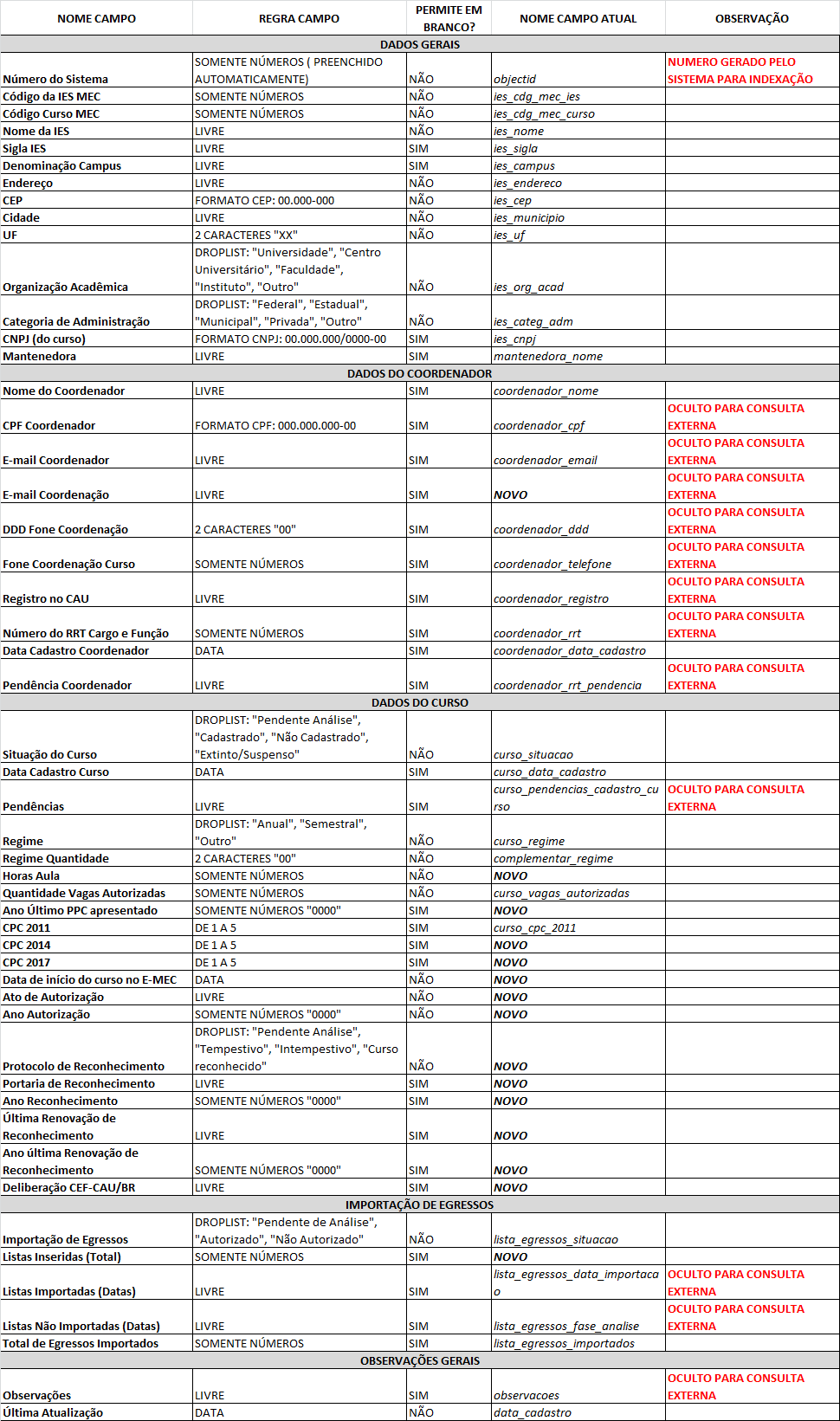 PROCESSOSICCAU nº 363532/2017INTERESSADOCEF-CAU/BR, CAUs/UF e IESASSUNTOCadastro de Cursos – Banco de DadosDELIBERA:Aprovar os campos, critérios de inserção e de disponibilização dos dados dos Cursos de Arquitetura e Urbanismo a serem inseridos no banco de dados do IGEO-CAU/BR, conforme Anexo I desta deliberação;Aprovar, sem prejuízo das atividades executadas via SICCAU, a migração do banco de dados local dos cursos de Arquitetura e Urbanismo para o IGEO-CAU/BR, a ser viabilizada pela Assessoria da CEF-CAU/BR e a CORGEO-CAU/BR;Aprovar que as alterações no Banco de Dados somente poderão ser efetuadas pela Assessoria da CEF-CAU/BR, mediante autorização de usuário específica disponibilizada pela CORGEO-CAU/BR;Solicitar a disponibilização pela CORGEO-CAU/BR de usuário e senha de acesso para consulta aos dados públicos do banco de dados para os CAU/UF, mediante solicitação dos mesmos via GAD direcionado a CORGEO;Que a Assessoria da CEF-CAU/BR proceda, a cada três meses, a extração e conferência dos dados de cursos de Arquitetura e Urbanismo inseridos no e-MEC, informando a CEF-CAU/BR e as CEF-CAU/UF da extinção e da existência de novos cursos;Enviar esta deliberação à Presidência do CAU/BR para conhecimento e tomada das seguintes providências: 
a) Informar a Presidência e Comissão de Ensino e Formação dos CAU/UF acerca do conteúdo desta deliberação.
b) Solicitar à CORGEO, via CSC, a cooperação na execução das atividades sob sua competência citadas nos itens anteriores.Andrea VilellaCoordenadora________________________________________Hélio Cavalcanti da Costa LimaCoordenador-Adjunto________________________________________Humberto Mauro Andrade CruzMembro________________________________________Joselia da Silva AlvesMembro________________________________________Juliano Pamplona Ximenes PonteMembro________________________________________Roseana DE Almeida VasconcelosMembro________________________________________